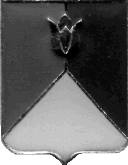 РОССИЙСКАЯ ФЕДЕРАЦИЯ  АДМИНИСТРАЦИЯ КУНАШАКСКОГО МУНИЦИПАЛЬНОГО РАЙОНАЧЕЛЯБИНСКОЙ  ОБЛАСТИПОСТАНОВЛЕНИЕот ___10.03_______2017г. N__670____В соответствии со ст.179 Бюджетного кодекса РФ, Уставом Кунашакского муниципального района П О С Т А Н О В Л Я Ю:Внести в муниципальную программу «Доступное и комфортное жилье - гражданам России» в Кунашакском муниципальном районе Челябинской области на 2017 - 2019 годы», утвержденную постановлением администрации Кунашакского муниципального района от 24.11.2016г. N 1463, согласно приложению.Отделу аналитики и информационных технологий администрации Кунашакского муниципального района (Ватутин В.Р.) разместить настоящее постановление на официальном сайте администрации Кунашакского муниципального района.Организацию исполнения настоящего постановления возложить на Первого заместителя Главы муниципального района Р.Г. Галеева.Глава района                                                                                            С.Н. Аминов                      Приложение №1                                                 к постановлению администрацииКунашакского муниципального района                                                   от _____________2017г. №_______Изменения, в муниципальную программу «Доступное комфортное жилье-гражданам России» в Кунашакском муниципальном районе Челябинской области на 2017-2019 годыв паспорте программы «Доступное комфортное жилье-гражданам России» в Кунашакском муниципальном районе Челябинской области на 2017-2019 годы,  раздел «Объемы и источники финансирования Программы»  изложить в следующей редакции:1.2. Приложение 1 муниципальной программы в подпрограмме «Оказание молодым семьям государственной поддержки для улучшения жилищных условий» в Кунашакском муниципальном районе Челябинской области на 2017-2019 годы, раздел «Объемы и источники финансирования подпрограммы»: абзац пятнадцатый изложить в следующей редакции: «Объем финансирования в 2017 году – 13 681 000 рублей»;абзац девятнадцатый изложить в следующей редакции: «местного бюджета –  1 500 000 рублей».                      Приложение №2                                                 к постановлению администрацииКунашакского муниципального района                                             от __________2017г. №_______1.3. Приложение 2 муниципальной программы в подпрограмме «Газификация в Кунашакском муниципальном районе на 2017-2019 годы», раздел «План работ на 2017 год»,  изложить в следующей редакции:                      Приложение №3                                                 к постановлению администрацииКунашакского муниципального района                                              от __________2017г. №_______1.4. Приложение 3 муниципальной программы в подпрограмме «Капитальный ремонт многоквартирных домов в Кунашакском муниципальном районе на 2017-2019 годы»,   раздел «План финансирования на 2017 год»,  изложить в следующей редакции:                     Приложение №4                                                к постановлению администрацииКунашакского муниципального района                                             от __________2017г. №_______1.5. в Приложение 4 к постановлению администрации Кунашакского муниципального района, подпрограммы  «Комплексное развитие систем коммунальной инфраструктуры Кунашакского муниципального района на 2017-2019 годы» раздел «План финансирования на 2017 год», изложить в следующей редакции:Подготовил:Рассылка:Глава района – 1 экз.;отдел делопроизводства   – 1 экз.,Управление ЖКХСЭ         – 1 экз.,финансовое управление     – 1 экз. экономический отдел – 1 экз.;Итого – 5 экз.    О внесении изменений в муниципальную программу  «Доступное и комфортное жилье - гражданам России» в Кунашакском муниципальном районе Челябинской области на 2017 - 2019 годы»Объемы и источники финансирования Программы2017 г. – 13 681 000 руб.,2018г. – 0 руб.,2019г. – 0 руб.№ п/пНаименование улицыСтоимость ПИР, руб.1Проведение Госэкспертизы по объекту «Подводящий газопровод высокого давления от ГРС поселка Береговой к селу Татарская Караболка Кунашакского муниципального района Челябинской области, 2 очередь строительства»282 0192Проведение Госэкспертизы по объекту «Газоснабжение жилых домов по ул. Ломоносова, Гагарина в с.Кунашак  Кунашакского района Челябинской области»224 5703Проведение Госэкспертизы по объекту «Газоснабжение жилых домов по ул. Луговая, Советская в п. Дружный Кунашакского района Челябинской области»248 9484Проектно-изыскательские работы по объекту «Газоснабжение жилых домов по ул. Молодежная, Садовая,  Советская, Пушкина, Дорожников, Карла Маркса, Партизанская, Лермонтова, Гоголя, Ленина, Коммунистическая, Пионерская в с.Кунашак Кунашакского района Челябинской области»05Проведение Госэкспертизы по объекту «Газоснабжение жилых домов по ул. Молодежная, Садовая,  Советская, Пушкина, Дорожников, Карла Маркса, Партизанская, Лермонтова, Гоголя, Ленина, Коммунистическая, Пионерская в с.Кунашак Кунашакского района Челябинской области»06Выполнение ПИР в том числе Госэкспертиза по объекту «Газификация жилых домов по ул. Нигматуллина, Победы, Степная в с. Кунашак Кунашакского района Челябинской области650 0007Выполнение ПИР в том числе Госэкспертиза по объекту «Газоснабжение жилых домов по ул. Комарова, Ленина, Лесная, Совхозная в с. Большой Куяш»650 0008Выполнение ПИР в том числе Госэкспертиза по объекту «Газификация жилых домов в д. Чебакуль Кунашакского района Челябинской области354 4639Выполнение ПИР в том числе Госэкспертиза по объекту «Газификация жилых домов по ул. Рыбозаводская, Труда, 2-я Труда, Красная в с. Кунашак Кунашакского района Челябинской области010Проведение судебной экспертизы по объекту: «Газоснабжение улиц Карла Маркса, Партизанская, Лермонтова, Гоголя в селе Кунашак Кунашакского района 90 00011Выполнение ПИР по объекту «Газификация жилых домов по ул. Исмагилова, Мусина, Российская в с. Кунашак Кунашакского района Челябинской области0ВСЕГО:2 500 000№ п/пНаименование мероприятийСтоимость, руб.Стоимость, руб.№ п/пНаименование мероприятийМестный бюджетЕжем. взносы собственников1Капитальный ремонт подвальной разводки системы водоотведения, водоснабжения многоквартирного жилого дома по ул. Совхозная, 16 в с. Кунашак250 00002Изготовление технических паспортов100 0000Итого350 0000№ п/пНаименование объектаСтоимость, тыс.руб.1Обследование 4-х водозаборных скважин в с.Кунашак100 0002Разработка программы: «Комплексное развитие систем коммунальной инфраструктуры Кунашакского муниципального района».650 0003Капитальный ремонт водопровода  по ул. Коммунистическая в с.Кунашак1 000 0004Капитальный ремонт водопровода  по ул. Красноармейская, Пушкина, Труда, Рыбозаводская в с.Кунашак. 1 900 0005Ремонт очистных сооружений в п. Лесной1 000 0006Проектно-изыскательские работы по объекту: «Строительство очистных сооружений в с. Кунашак»3 500 0007Восстановление скважины №4625 в с. Кунашак500 0008Ремонт сетей водоотведения в с.Кунашак500 000 9Капитальный ремонт водопровода  по ул. Лукманова, Олимпийская в с.Кунашак390 00010Ремонт водопровода по ул. Труда, Первомайская в с.Новобурино011Реконструкция подводящего газопровода к блочно-модульной котельной расположенной по адресу: Челябинская обл., Кунашакский район, п.Лесной100 00012Установка шайб на сетях теплоснабжения п.Лесной Кунашакского района013Утепление теплотрассы в Совхозном микрорайоне с.Кунашак014Ремонт водоканала в с.Кунашак015Капитальный ремонт водопровода ул. Береговая, ул. М. Джалиля с. Кунашак. Д. Борисовка, ул. Новая50 00016Проведение госэкспертизы по объекту «Средняя общеобразовательная школа на 500 мест в с. Кунашак Кунашакского района Челябинской области» 741 000 17Разработка схемы системы водоснабжения с. Кунашак400 000 Итого10 831 000Руководитель Управленияпо ЖКХ, строительству и энергообеспечениюадминистрации районаР.Я. МухарамовСогласовано:Руководитель Финансового Управления администрации района М.К. БасыровИ.о. начальника  Правового управления администрации районаР.Б. СафаргалинаНачальник отдела аналитики и информационных технологийВатутин В.Р.